WSY 9嶽12日閱讀寂靜 （Offline）            2022-09-12整理人：愛你們的WSY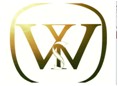 考試群：
GMAT入群／攬瓜閣入群方式：https://forum.chasedream.com/thread-1382779-1-1.html
攬瓜閣閱讀精讀（讀什麼文章，大家讀過就懂了）：
https://forum.chasedream.com/forum-25-1.html

公眾號：1.考什麼試
2.商校百科

申請群1. ChaseDream 2023 MBA 申請／校友答疑／面試群：https://forum.chasedream.com/thread-863011-1-1.html
2.英國，法國，加拿大，新加坡，美國，香港，德國商科申請群：
請加小白斬雞進群（killgmat）
3. 行業分享交流／職業規劃群：
https://forum.chasedream.com/thread-1388171-1-1.html

小紅書：
1.留學+考試 最新消息 關注妥妥妥了 （小紅書號：323014154）
2.求職+MBA 最新消息 關注元（小紅書號：895404330）1.	lake clarity	42.	非洲貓鼬	53.	巴西婦女就業	64.	火星是否有水	85.	兩種定價策略	96.	廢水發電	127.	泰勒的科學管理	138.	女權和俄羅斯雜誌	149.	超市價格戰	1510.	古代遺跡	1711.	美國專利法案修訂	2012.	黑猩猩chimpanzee的deceptive behavior	2213.	語態學（Morphology）	2314.	marketing communication	2615.	歐洲早期壁畫	2816.	raise和bonus	2917.	一位詩人	3118.	food sampling	3219.	黑人女商人	3420.	美國企業內部投資	3621.	catfish/ Cray fish	3822.	男女領導力（公司高層男女差異）	3923.	海鳥對天氣的預測	4024.	art endowment	4225.	菟絲子搞殘番茄	4426.	咖啡	4627.	考古檢測方法	4728.	南亞經濟	48lake clarity【段意】第一段 一個地方水越來越渾濁的原因至今都沒有定論第二段 一種觀點認為是人類污染和超過10倍，因為一種植物（p開頭的）由於水裡nitrogen高而滋長，舉例了另一條河也是這種情況，還講了流入這個河的spring有一條nitrogen是正常的十倍高。而且污水也造成水的富營養化。說這個 Crater Lake clarity 下降是因為 Sewage 。同時L 舉例 另一個湖 來支持他的觀點。另一個湖之前就是因為 Sewage 的排放， 才 Clarity 下降的。此處有考題，說怎麼證明的--類比。但是還沒證明，crater lake周圍Sewage 都removed 了，無法證明瞭。第一+第二段：Carter Lake一度Clarity decline嚴重。 Larsen這個人說這個Crater Lake clarity 下降是因為 湖周邊Sewage的排放， 導致污染物進入湖中。 在Sewage取消了之後 Clarity有上升。 L舉例 Lake Tahoe（阿薩薩 北美吐槽君經典） 來支持他的觀點。 說LakeTahoe之前就是因為Sewage的排放， 才Clarity下降的。 為了證明這個觀點， 他們想去進行實驗 or study to prove 這個 Sewage 跟 clarity之間的關係。 然而還沒等去證明， crater lake周圍Sewage都被取消了。 也就是說他們沒有得到確切的證明（最後一句有題， 說 想要進行但是沒有進行成的實驗， 我們可以infer出什麼）第三段 另一種觀點提到什麼由於河底營養向上攀升等等，論證了也許p變多不是因為nitrogen第二種hypothesis 說其實the clarity of the lake is related to the amount of zooplankton in the lake. Clarity declined bacause zooplankton has fertile nutritions to grow. Because there are vents in the bottom of the lake, many springs around Crater LAke flows in , contimanations come into the lake through the vents. nitrogen amount increased because of the contaminated water, providing neutritions for zooplankton in the lake. 所以可見度降低了。 B這人就開始提出不同的觀點了。 B說其實啊warm water導致了這些悲劇的發生。 Bottom Of lake富含Nitrogen， Warm water遇冷形成的convection 導致warm water在水體中上升， 把河底的那些nitrogen都帶到了Surface water， 又為這些海藻提供了繁殖所需的N。 所這個理論在187X年就形成了， 但是在18XX年， 才拿到研究資料來 support這個關點。Crater Lake中百分之八十的N都是因為河底N被convection 帶到Surface，導致zooplankton增多 Clarity降低。 這個實驗也證明， Sewage 不是Clarity降低的最主要原因，儘管他是一部分原因。【題目】有題高亮問作用，那裡的意思是D還沒確定自己的假設是否正確，政府就把污染源tank拿走了；主旨題這個文章的目的：問下列哪個因素不是使p變多的非洲貓鼬【主題思路】研究人員Alex Thornton和Katherine McAuliffe觀察了野生貓鼬的種群--非洲小型獴科哺乳動物，並統計了2000多次成年貓鼬為幼崽捕獲獵物的情況。研究人員注意到，給最年輕的幼崽的獵物中只有65%是活的，而給最年長的幼崽的獵物中近90%仍然活著。他們推測，成年貓鼬改變了它們的行為，以便通過經驗教導幼崽殺死它們的獵物。桑頓和麥考利夫認為，他們進行的兩個實驗證實了他們的假設。在第一個實驗中，由於成年狐獴經常會捕捉獵物來送給它聽到的但不在視線範圍內的幼崽，研究人員向覓食的成年狐獴播放了幼崽的乞求聲的錄音。他們發現，成年貓鼬的行為隨著其叫聲被播放的貓鼬的年齡而變化；叫聲越小，它們呈現的被殺獵物的比例越大。在第二個實驗中，研究人員給一組貓鼬幼崽的食物是去掉刺的活蠍子，給另一組幼崽的食物是煮熟的雞蛋。三天后，所有的幼崽都得到了活蠍子；那些早先得到活蠍子的幼崽則制服了它們，而三分之二得到雞蛋的幼崽則沒有。回憶2:語文有一篇閱讀，第一段講的是兩個科學家發現一種貓鼬，它們給幼貓鼬餵食的時候，年紀小的幼貓鼬拿到的活獵物少，而年紀大的幼貓鼬拿到的90%都是活的獵物，然後兩個科學家推測這樣是為了讓幼貓鼬學習如何殺死獵物；第二段講他們做了兩個實驗，一個實驗是放幼貓鼬乞食的錄音，發現成年貓鼬給年輕幼貓鼬叫聲的答錄機送的獵物很少是活的，給年長幼貓鼬聲的答錄機送的獵物很多是活的，另一個實驗是給兩批幼貓鼬餵食，一批給的是活的獵物，另一批給了熟雞蛋，過一段時間都給兩窩幼貓鼬活的獵物，發現之前吃過活獵物的幼貓鼬有2/3會很快去吃活獵物，但很少有吃熟雞蛋的幼貓鼬這麼做。題目有問什麼情況會削弱第二個實驗，還有問兩個科學家通過實驗會相信（還是想證明？有點記不清了）哪個說法巴西婦女就業【主題思路】女人就業，先是說了兩個互反的觀點講女人就業的比率，然後拿巴西做了舉例，最後研究結果是即使高學歷的女人，在不同的發展程度的地區就業率還是一樣。【結構】一種觀點認為: industrialization阻礙了婦女的就業, 因為農業.... 另一種觀點正好相反: industrialization加速了婦女的就業, 因為工業化... S的研究反駁以上兩個觀點。對巴西婦女的就業情況進行了研究發現不管巴西的development level如何，巴西婦女的就業一直是40%。而婦女的比例跟教育程度密切相關，沒受過教育的只有30%就業，而受了大學教育的有90%。解釋了婦女 就業和教育的關係: 因為沒受過教育的婦女的薪水很低，不能吸引婦女離開家裡的農活出去工作。而受過大學教育的婦女的薪水可以達到沒受到教育的婦女的新水的10倍。說明奇怪的現像是developed and undeveloped的地區，婦女就業的教育程度的比例差不多， 感到奇怪，因為按照常理發達地方應該受過教育的比例更高，解釋說明這個現像是合理的。【段意】第一段：有兩個hypotheses 一個是"XXX opportunity"壓縮理論 另一個是“expanding opportunity” 。兩種hypotheses,  壓縮理論說婦女勞動量減少了 因為參加工作後家裡的工作做少了，即說減少了婦女工作理論，原因是人們underestimate 家裡工作的role和貢獻；一個說expansion婦女工作理論，原因是婦女受教育率提高，workforce demand 又高。說economic force提高了工資 她們在做衣服之類的行業勞動參與率增加了。有種說法支持第二個理論。還有兩個學者Evan and Saravia怎麼怎麼樣第二段：一個對Brazil的調查（因為巴西這個國家最原始的最發達的都有）對以上的兩個假設一點都不支持。然而1973年一個brazil的survey還是什麼的發現了一個結果contrary to both the two hypotheses。然後說那兒的婦女participation in labor force的一些比例，還有勞動參與率變動與education的關係之類的，然後說那邊的婦女缺少參與勞動的incentive。太低的wage導致婦女寧願呆在家裡home production第三段：說了他們發現在同種教育水準在不同region的勞動情況不一樣 工資率什麼的把。傳統解釋應該是發達地區高學歷的婦女比較搶手 工資高什麼的 可是他們發現相反。很surprising的發現developed的地方對educated的婦女並沒有特別大的需求。發達地區高學歷的婦女供給高，即便是需求也高。一方面是educated的人數在developed的地方多。另外一方面好像講的是demand什。【題目】1）說那兒的婦女participation in labor force的一些比例，還有勞動參與率變動與education的關係之類的（這一塊有題，定位第二段。有道題就是EXCEPT which  下面每項在巴西的所有發展階段的地域都真實    注意看文章列舉狀語有in all development levels的  下面哪個是brazail發展好的地區和發展慢的地區的差別. 問我有關於1973年brazil的那個研究，哪個contribute to agricultural and industrial什麼什麼 EXCEPT 就在第二段 A. 40% （第二段有） B.說婦女教育率從range from3% to 90% (第二段也有) C. 說什麼東西tripple了，我沒找到，選之 D. 忘了 E. 所在地方的Level of development，第三段大談此點，所以我算它有…… 最後一題問我這篇文章在幹什麼 我選了最後一個，提出了一個和以前兩個hypotheses 都不一樣的理論。 所有選項中它是最長的。選項裡A,B都在原文中有對應,直接說了"in all levels of development".2）說那邊的婦女缺少參與勞動的incentive。太低的wage導致婦女寧願呆在家裡home production（這裡有定位incentive的題）定位第二段3）那兩個人不會同意both兩個傳統理論的什麼觀點   好像是有那個做衣服的 選項都有點ambiguous 其他應該肯定都不對 這個是因為expansion認為婦女做婦女職業 而他們認為是教育重要 沒有分industry4） 他們認為 哪個在一個特定的region 決定婦女勞動參與率的因素5） 是為什麼研究1974年6） 問為什麼不surprise.7）作者舉了巴西在1973的人口普查資料為例，反對這兩個hypothesis（有題）定位第二段 應該選不同意both hypothesis，我選錯了= =選完點到下一題看到題幹才發現應該選both的選項8）highlight，貌似是婦女的more developed area有更多的工作機會，這是為什麼？9）貌似有infer，跟more and less developed地區的等同的雇用率有關。 10）為毛選用1974年的涅？選A，因為有various range of development level. 11）highlight第二段surprise後面的解釋部分，問為毛（或者問為毛不surprise，忘鳥）？因為忘鳥。 12）貌似有道是問第二段數據幹嘛用：文章中用資料的作用是什麼.我選的應該是D.我好像選了有revision hypothesis的那個。13）問為啥在巴西？定位在第二段，開始說那倆人巴西研究之後有一個插入語，說巴西發達地區和不發達地區都有。問作者舉巴西這個例子是為了說明啥,其實就是問作者的觀點我選巴西socialeconomic的level多。14）有一個奇怪的現像是developed and undeveloped的地區，婦女就業的教育程度的比例差不多， 感到奇怪，因為按照常理發達地方應該受過教育的比例更高，（有題）對於巴西婦女的描述有哪個文中沒有提到火星是否有水【主題思路】火星上面的水。文章沒有得出答案；【結構】火星是否有水：證據1：存在大量水的痕跡，water沖刷成；證據2：有些valley, 像是水侵蝕造成的；矛盾： 氣候模型產生矛盾；【段落大意】第一段：火星有水的痕跡，存在水的原因1；關於火星上的水長期有很多令人迷惑，相互衝突的evidence。儘管現在火星上除了在極點有一點點水以外，在地表沒有任何水存在，但火星上密佈的河道表明火星上或許曾經存在大量的水。第二段：火星存在水的原因2；火星上的河流跟地球上的河流在很多方面不一樣，shorter, lower density，但是branch的形狀是一樣的。那麼這些河道形成的因素可能也是一樣的。第三段：火星存在水和氣候模型產生矛盾；火星上存在河道，說明火星上必須要有一段時間的氣候warm enough to support running water。那麼要麼是已經建立的火星氣候模型錯了，要麼這些河道不是由水形成的。結果仍舊不得而知；【題目】1）文章是怎麼組織的？“先描述現有的Puzzle，然後提供evidence，然後進行explanation”。2）火星上的河流和地球上的河流在什麼方面是一樣的？“Branch的成因”3）關於氣候模型的說法正確的是？“現有的氣候模型說明火星上非常寒冷，不可能存在液態水”。4）好像是問主題的。我選的是：evidence to support 火星有水and problem in interpreting the evidence5）好像是問which of the following 對。我選的是：water 來自 underground兩種定價策略【主題思路】介紹兩個strategy然後推薦其中某一個更適用於當下【文章結構】P1：介紹兩種新的定價策略（pricing strategy）：撇脂定價法（skimming pricing）和滲透定價法（penetration pricing）；P2：作者推薦使用skimming pricing，給出了兩個理由，又說了skimming pricing的缺點，作者認為缺點不要緊、沒關係。【段落大意】第一段：介紹兩種新的定價策略。由於最近經濟的發展，以前用的stable pricing 已經不適用了，取而代之的是另外兩種pricing strategy：skimming pricing and penetration pricing。Skimming pricing是指在產品剛上市的短期時間內，趁產品還很有競爭優勢，maximize short-term price，等別人的產品優勢趕上來了，再減價。其實也就是，先把價格定在短期利潤最大化或者價格最大化的基礎上，爭取在短期時間內獲得最大的利潤，然後再降價，這種方法可以在短期達到maximum profit，但商品價格會降得很快；Penetration pricing是指在產品上市時定一個比較低的價格，目標在於爭取market share增加sales volume。第二段隨著現在銷售模式的變化，市場競爭太激烈，很快新產品的優勢就沒有了（產品競爭優勢很難保持），就要在短時期內採取skimming pricing,在新科技壟斷被打破前獲得更多利潤。（好像是說較低的價格也不容易爭取到市場份額，penetration pricing所追求的是長期目標，即increase market share and sales volume，是無法實現的。所以現在更加適用close to短期利潤最大化或者價格最大化的定價策略，即還是採用skimming pricing比較好，更快的payoff成本。 解釋原因： (1)現在新商品剛出來至別的競爭者的產品還沒出來的這段時間在減少。（the time of few competition or no competition for the new products is shortened.） 即新商品剛開發出來的時候，別的競爭者還沒有開發出可與其競爭的商品的時間在減少，直接導致產品的生命週期很短，所以在最短時間內回收成本會比較好, 雖然在這之後商品常常降得比預期的快。企業採用Skimming pricing則能從maximize short-term price中來recover research and development costs。 (2) 採用penetrate pricing的目標在於保持長期的優勢，但是現在產品在更替太快，所以長期根本都不存在。當然skimming pricing也有缺點，比如skimming會讓價格下降很快，所以compress了research等費用。（skimming price會compress research investment on new product.）最後一句，作者說，skimming雖然犧牲了long-term的發展, 但是他（作者）認為沒關係, 因為這些產品no future，意思應該是指產品週期很短, 根本沒有未來可言, 當然是儘量在短時間內回收成本, 再投入研發新產品比較重要。第三段現在情況下，penetration不好用了，因為根本沒有future。【主題思路】1）文章主旨/這篇文章的結構是什麼?  (可以秒選)就是描述了兩個策略，然後說其中某一個更適合於當下。  本文介紹了兩種定價方式，其中一種比較適合FUTURE的發展。問主旨，介紹兩種策略，推薦一種文章的思路，介紹兩種新定價方法，然後推薦了skimming pricing方法，兩個理由和缺點，然後指出利大於弊；2）Highlight題：問作者說“skimming會讓價格下降很快所以compress了research等費用”這句話in order to？【Compress: press something into a smaller space應該是“壓縮研發費用”的意思】(可以秒選)指出了skimming的不足；題目思路，沒有什麼長期的發展，定位缺點這裡。選項是skimming的缺點。遇到選擇 3）Highlight題： 為什麼說“可以short term提高利潤，然後很快cover investment and research cost”? cover investment and research cost ，問為什麼這麼說？本題思考方向，解釋說明skimming price好  4）文章暗示什麼情況下選skimming price strategy/ skimming適合哪種情況？(可以秒選,關鍵字monoply)V1選這個產品有monopoly（關鍵字）的時候，文章中沒直接說monopoly，但是從文章中可以判斷 一定選這個選項。V2 “當產品剛出來時有一個短期的近乎壟斷（monopoly）的狀態的時候“。本月V42元叔分析：skimming price strategy適合的情況，根據本題選項兩種特點，遇到選擇：1.	為了最大能量的控制市場；（同意狗主給的選項：有一個短期的近乎壟斷）2.	那些市場競爭激烈，然後產品很難保持優勢的和產品更新速度快；5）關於"inferior product" inference？（定位第三段）有狗主選得是“對第三段的superior product取非”。6）為什麼現在skimming運用的多？ （可以秒選）新產品的效用太短  題目思路：選擇一個類似市場競爭太激烈的選項；產品不能保證優勢，時間短，更新快這樣的選項7）在什麼情況下需要使用一開始就較高的定價？作者在現在的市場條件下：題目思路：本題回答角度，選擇重要性 ：1.	競爭產品出來的時間減少； 2. 更新速度快本題的方向選出目前市場競爭殘酷為直接選項。然後上面兩點可以作為選此選項的原因。要證明為什麼選擇skim閱讀法，最直接的概括選項就是本題要的答案。廢水發電【主題思路】利用水熱（oil well的廢水）發電的原理，流程及限制條件【文章結構】原理： 利用water heat 發電具體流程：在oil plant裡面是怎麼樣具體用這個heat來發電的需要考慮concern: 限制條件，方案使用之前，必須要assess一下，是否需要biotreatment來分離水裡面混合的石油，因為這些石油會 foul the heat-exchanger【段落大意】第一段講的是一種利用地下的熱水發電的技術。說這種技術已經有部分在使用了。然後大概講了一下這種技術的原理和過程，當中有一個V字開頭的單詞不知道是什麼，估計就是用來導熱的液體吧。第二段講了在採油的過程當中可以利用這樣的技術來發電，為採油的設備提供電力，從而達到節能環保的效果。後來討論了一下應該是在原油和水分離之前進行取熱呢？還是應該在原油和水分離之後進行取熱？當中提到了一個條件。好像有一題是有關這個條件的。第三段講了一下這種技術的限制條件沒什麼題，也沒有什麼印象了。補充：我自己讀的印象就是最後一段說有一個什麼情況還是需要testify的，因為有一些礦藏有很多重金屬，所以必須在油和水separate之後用這個技術，這樣就會lower the 效率啊什麼的，但是題目答案我還是比較確定的，有一道問最後一段的目的，我選的是為了說明什麼時候這個技術沒辦法實施【文章結構】問主旨一個細節題(我選: oil foul 會使這種發電設備受損)最後一段的目的，我選的是為了說明什麼時候這個技術沒辦法實施泰勒的科學管理【主題思路】科學生產管理的先驅泰勒他所提出的生產管理模式；【結構】管理模式原理 → 實際操作三個創新模式：1）重新設計生產步驟，並標準化之類的；2）認為工資應當作為激勵員工提升表現的incentive；3、認為應該有專門的管理專家來管理生產。【段意】第一段：簡述管理學家泰勒的科學管理理論第二段：泰勒的科學管理法在最初的XX年一直被工人誤解。工人們認為這種方法使他們de-skilled。通過把工作細分化，工人們像機器一樣被對待。管理者也因此去控制他們，根據他們的效率等對他們嚴格要求，如果效率低就會扣工資。但是一些實際的結果顯示，採用泰勒管理方法並沒有導致部分手腳慢的工人失業或者工資降低。而事實上，泰勒的科學管理法強調的是一個system 的概念，而不是僅僅關注於員工，需要員工和管理者的共同配合。第三段：有些雇主雖然號稱採用了泰勒的科學管理理論，但卻忽視了泰勒理論的要點：泰勒理論是把工廠看做一個整體，而不是單一對於單個員工。這些雇主往往關注單個員工的效率，忽視了其他因素。因此，他們雖然聲稱執行了科學管理法，卻沒有真正做到按照泰勒的方法去做。【題目】1）主旨題2）方向預測：通過糾正某些misconception，支持某個理3）那些批評泰勒理論的人認為泰勒理論有哪些不好的地方，除了(Except)？定位點：第一段4）雇主如何對泰勒理論態度？狗主參考答案：E、實際上雇主扭曲了泰勒的思想，壓榨員工導致了工人和工會的不滿，根源不在於泰勒理論，在於雇主亂用理論女權和俄羅斯雜誌【主題思路】俄羅斯女性雜誌，提供了一個很好的女權觀察切入點。西方女性雜誌和俄羅斯女性雜誌的不同。前者比較傳統，而後者鼓勵女性關注政治，經濟，外出工作【結構】宣導：女性雜誌，要國際間對比研究。俄羅斯女性雜誌，提供了一個很好的女權觀察切入點對比：  但比較有些困難：1. 俄羅斯女性雜誌R不止面向女性，很難在西方國家找到合適的vehicle來對比。          2. another complexity is the time frame.  俄羅斯女性雜誌的獨特之處：西方女性雜誌傳統，鼓勵女性當家庭主婦            俄羅斯女性雜誌，包含更廣，傳統+政治經濟 – 鼓勵女性關注              政治，經濟，外出工作。  結論：綜上可以看出，研究這些女性雜誌不僅僅對歷史研究者有意義，對女權研究者也很重要 【段落大意】第一段：簡介講俄羅斯的女性雜誌相比其他雜誌，提供了很好的觀察很久前女權的切入點。第二段：研究者們研究女性雜誌，不能局限在一個國家，要國際間對比地去研究。舉例：一個Russian的女性雜誌R，研究它有兩個困難貌似是說這個R不僅僅面向女性，所以很難在western country 找到vehicle來跟它比？（這裡不確定） 2. another complexity is the time frame，  俄羅斯女性雜誌的獨特之處這是而西方女性雜誌則很傳統，鼓勵女性當家庭主婦。和其他西方女性雜誌不同，俄羅斯的女性雜誌不僅僅講一些傳統的內容，還包含範圍很多，包括政治，經濟，等等。俄羅斯的女性雜誌其實是鼓勵女性關注政治，經濟，外出工作的，【問題】1. 舉例：一個Russian的女性雜誌R，研究它有兩個困難（？）2. 貌似是說這個R不僅僅面向女性，所以很難在western country 找到vehicle來跟它比？超市價格戰【主題思路】兩種商場打折，不同的策略和他們對消費者的影響；【結構】第一種商場：定期部分打折；HILO適合於small basket consumer（常去超市，每次買的不多）第二種商場：天天低價；EDLP（every day low price）適合於large-basket consumer（就是很少去超市，一去就買很多的那種，爺爺奶奶這種）【段落大意】第一段：大部分商家定期打折怎樣怎樣；第一段說普遍採用大減價的策略，定高價，然後打很多折扣(就是不定期的打折)High-Low(先貴後打折)，然後說了這種策略的不妥當之處。因為顧客懷疑它們無端的降低價格，然後再提高以賺取差價。第二段：商家改善做天天低價打折策略；作者提出了說採取另外一種政策，就是始終平價型的,這個策略有個簡稱everyday low price(EDLP)。然後開始論述採取這種策略的好處，很多廠家們採取這種一直低價的方式，顧客們更容易接受這種銷售方式。可以使顧客減少調查哪家折扣更低的時間等等。最後說即便價格不是最低的，顧客也會願意犧牲稍微高一些的價格來換取節省的時間。品質高品質有保障；【題目】1）有題問為什麼選EDLP換取節省時間問題2）哪個選項支援了作者的觀點我選的在採取E策略的超市，通常顧客每次付的錢都很多。這個答案啊應該沒什麼問題3）積分卡怎麼failed to retain customer了？我選的是沒有將積分卡帶來的好處和establish customer loyalty聯繫起來4）下列那種做法最符合最後一段作者的觀點 選的是超市應該provide a wide range of high quality products and exclusive..的一種cheese5）主旨 provide an alternative6）畫線部分many retailers都採取這樣的策略，問如何削弱（不能節省時間或者別的缺陷）7）一個新的方案背景【備註】1）大籃子和小籃子大籃子：購物頻率低，每次買很多品類的商品，價格不太敏感，他們被EDLR的商店所吸引。小籃子：購物頻率高，價格敏感，他們發現某個商品最近比較貴，就不會買，因為他們過幾天還會來商店，他們被HILO吸引。   2）注意文章會用新背景知識來考察你選擇用什麼籃子；古代遺跡【主題思路】土耳其某BC.9000年的建築遺跡究竟是不是宗教建築【結構】考古發現：發現建築遺跡是祭祀場所傳統理論：祭祀場所一般現有農業，先有組織新證據反駁：hunting部落，農業不發達，已有文明，已有組織，已有祭祀temple【段意】第一段：考古發現土耳其一個TG/G的地方有一些建築遺跡site，這些發現工具tools之類的東西很類似周圍的一些部落開採的東西，那些部落開採的東西用碳推測鑒定為BC9000（一說BC2500，可能不正確）的，所以這個古跡也應該是西元前9000年的。因為這建築實在造的太精緻了，且沒發現種植糧食的跡象，然後證明這裡不是人住的地方（因為沒有房屋），考古學家推斷這是用來祭祀的場所（一說是軍事基地，可能不正確），跟宗教有關。第二段：說是這個遺跡上發現了wild animal 的bones fragment.這種動物game的殘骸marks像是cook煮過/被火燒過的。文章認為這個古跡是一個祭祀的地方而不是人居住的地方，這些動物也是用來祭祀的而不是用來吃的。在離G這個古跡不遠處還發現了最早期的種植小麥，（一些wheat的化石或者標本之類的）domestication of wheat，但是這些小麥被鑒定比G這個地方要晚500年（一說這些東西被追溯到5000BC左右），所以骨頭的遺跡出現的時候農耕還沒出現。然後就說這個祭祀部落gather-hunter可能是以hunting為主要的食物來源，而沒有agriculture第三段通常大家都認為，以往考古學家認為當一個部落有agriculture能夠解決溫飽的時候，人們才會有organization.才會有自己的文明，去建築啊什麼的，祭祀/宗教才發展的起來，但是這個遺跡就說明，他們還在gather hunter的時候，他們的agriculture並不發達，就已經有了自己的文明了。。（人類學家認為一個地區如果已經開始有祭祀活動就證明它的農業和社會已經發展到了一定階段，這樣才有多餘的食物用來祭祀。所以G這個地方，它一定是有一定的文明基礎的），假設這個地方是個temple 呢，那建在這個temple 就必須有督工，所以organization早就有了, 說明當時應該建立了an elaborate organization, and a leading management the whole. 如果要建TEMPLE，就需要大量的人力，人要吃飯，所以要有wheat,但是這些wheat明顯是在temple建成後發現的，所以作者也很困惑，沒有給出解答【題目】1）但是假設這個地方是個temple 呢，那建在這個temple 就必須有督工，所以organization早就有了, 有問主旨題，考古學家本來認為應先有FOOD 再有animals,然而這個地方的發現說明當時應該建立了an elaborate organization, and a leading management the whole.問整個文章的大意，答案要聯繫organization。定位第三段2）說是如果後來發現的距今**年前的wheat和tools發現的年代一樣9000bc，那麼說明瞭什麼問題，就是問哪一項的描述正確。3）提到wheat date from 9000BC 有題，問為什麼提到這個wheat 是在gather hunter 之後才有的?(我沒看出來，就選了因為wheat does not deserve to 祭祀.)4）這些temple或這個地點是用來幹嘛的？我記得文中說的是assume，而不是肯定的語氣。所以選的是推測是用來祭祀的。5）如果那些糧食也是9000BC的，那說明什麼。6）suggest scholars believing神馬 選那個人要在農耕文化發展後才會focus在worship上7）primary 暗示了這個地方的用途  選no house8）這些動物是幹嘛用的9）suggest hunter什麼的在山上的什麼，我糾結答案是A動物骨頭的發現 C祭祀什麼的發現 ；10）本來是有了農業才有文明，但是這個遺跡的出現有點反常，問題是解釋這個現象什麼的，11）問從文中得出什麼inference，我選了G開採出來的tools之類的玩意兒在寫這篇文章時沒有去做碳鑒定；其他選項有bones被鑒定為BC900012）如果第一段提到的那個和G類似的地方也發現了domestication of wheat，那麼結合文中的內容可以如何support G這個地方被判定為祭祀用而不是居住的結論，我選的是古人認為只有牲畜才適合祭祀13）考古學家一貫認為的哪個觀點是錯的，樓主選的是只有當agriculture發展了之後，人們才有free time去建temple什麼的；14）科學家為什麼認為這些遺跡是gather-hunter留下的，why是hunter不是別人建立的。選項有bone fragment 有被cook過的痕跡；遺跡附近有wheat什麼的；還有什麼附近有house定位在原味第二段第一句很長很長的話的最後一個小短句中。15）此處有題，說是如果有domesticated animal但是它的以及卻找不到，最有可能是由於以下哪個選項，定位第二段我選了一位wild animal的sacrifice被認為valuable.覺得不好但是其他的更不靠譜16）通常大家都認為，當有agriculture能夠解決溫飽的時候，人們才會有自己的文明，去建築啊什麼的，但是這個遺跡就說明，他們還在gatherhunter的時候，就已經有了自己的文明了。。（後面有一道題，說是文章裡面反駁了，或者說，證實了考古學家一貫的哪個觀點是錯的？）定位第三段17）發現那裡有被煮過的wild game animal的骨頭，並且只有這種動物的骨頭，沒發現別的食物的遺跡，所以認為這個地方是hunter們建立的。此處有題問憑什麼認為是hunter建立的。18）人們之前普遍認為temple的建立是人們發明瞭農耕並能夠自給自足以後才有的，但上述發現貌似剛好相反。此處有題，問人們之前錯誤的認為了什麼。定位第三段美國專利法案修訂【主題思路】1985年到2006年期間商標法案的發展【結構】FDTA特點：寬鬆問題：容易引發court caseTD：範圍更加窄/嚴格【段意】第一段：FDTA：1995年，關於trademark/patent/dilution的法律。(Federal/provision/dilution of trademark)特點：寬鬆。延伸了使用範圍(extend scope)，放寬了對商標保護的限制(broaden)。所以有些人(obscure的trademark owner)即使是自己的利益沒有受到威脅(with no harm proven)，也可以用這個法律保護自己，從而對其它競爭對手造成傷害。without having to prove commercial公司不用提供確切的證據，便可以要求法院制止侵權使用商標。(Q3)第二段：法官不喜歡第一個法，因為：太寬泛，容易引發court case；限制了大家使用商標(公共場合演講都不行)；模糊，法官使用起來很biased。法官認為這個政策poor policy (Q2)。因此2006年，產生了新的法律(revision)：TD。第三段：法官樂於使用新法律TD：新法特點：conservative，範圍更加窄/嚴格使用效果：filter很多不合理的case，court case減少了，很多人都被rule out了。【題目】1）主旨1985年到2006年期間商標法案的發展(development)2）judge為什麼喜歡新的法律？/Tend to use TD？新法good public policy，對於dilution的解釋更明確（對原文的poor public policy取反）兩句話：第一句是說F法broaden…,broaden…；第二句是under its provision可以讓商標的擁有者在不必要舉實證的情況下對侵犯商標的人起訴。3）問黃色部分的的兩句話是啥作用/關係？（high light）第一句：具體的法律條目/解釋法案/內容(key provision/specify/legislation)第二句：illustration如何利用這些條目/具體應用(how/application)/帶來的後果(outcome/consequence)法律和法律的運用4）細節題，F和TD的敘述中下面哪個是可以推斷出來的？黑猩猩chimpanzee的deceptive behavior【主題思路】以黑猩猩chimpanzee和別的動物為實驗物件，通過訓練，研究動物的deceptive / cheating的behavior【文章結構】目標：研究動物的behavior – deceptive/cheating觀點：黑猩猩infant在媽媽背上有欺騙行為實驗驗證：	示範：trainer吃掉香蕉，隨後trainer向猩猩show空箱	模仿：黑猩猩給其他猩猩show沒有香蕉的空箱（deceptive）	結論：黑猩猩有deceptive behavior拓展：猴子也有類似行為【段落大意】第一段研究動物的deceptive/cheating behavior, 一些動物會學習欺騙行為，(一說是包括其cooperation和competitive特性）。科學家珍古德實驗 觀察到明明附近沒有東西可是趴在母猩猩身上的小猩猩會有欺騙行為第二段引用一了個實驗，研究8只（一說是四隻）黑猩猩chimpanzee trainer會當著他們面把competitive箱子裡的香蕉吃掉。訓練了一段時間，trainer靠近後發現有兩隻猩猩會故意給其他猩猩指沒有裝香蕉的空箱子，（一說是欺騙訓導員trainer打開）。該實驗證明瞭黑猩猩會出現欺騙deceptive行為。並且發現，不只是猩猩會有這個行為，這個現象也出現在別的動物（兩種猴子monkey）身上。【問題】1）有個科學家覺得黑猩猩infant 見到人會躲在媽媽後面，問怎樣會推翻這個argument2）有道題目裡面提到了這個對比 （cooperation和competitive trainer）3) 問：哪個weaken珍古德的實驗  答：珍古德沒注意到其他驚嚇到小猩猩的東西  4) 問第二個實驗：三個選項是some猩猩做出反應/兩個選項說all（先剔除掉這兩個）  5) 問：文中有提到別種猩猩，有什麼作用？  答：好像是證明他不是specific/特殊的例子語態學（Morphology）【主題思路】講一門語言的the number of nonnative speakers 和 morphology(mc)語態學的關係【文章結構】研究成果：隨著一種語言傳播範圍越來越廣，說的人多了，其實語言的語音結構會變簡單。佐證：不同morphologic complexity (mc) varies among different languages.細分：why mc has ever seen a rise成年人：很多時候adult都把語言變得morphically simpler，總體的trend的是語言的複雜度在一直降低中語言的複雜度使得小孩能夠通過一些附加的語言資訊來瞭解意思【段落大意】第一段：一個研究成果開頭Interesting fact introduces topic, 一開始說some language 在全世界的使用，但其他更多的language的使用者則是在一個小範圍的：事實上majority of languages don't have millions of native speakers. Languages spoken at more diverse country have more nonnative speakers. （當今世界上most 語言的使用者都是小眾的 native的）一種語言，如果有越大比例的非母語使用者，就會變得越簡單，因為這些非母語使用者在使用中拋棄了較難的用法。隨著一種語言傳播範圍越來越廣，說的人多了，其實語言的語音結構會變簡單。第二段：各種語言的morph..那麼不同morphologic complexity (mc) varies among different languages. 很多語言建立了自己的某種System. 給了可能的explanation：Languages that have simple mc tend to have more adult learners；小眾的語言有比較高的complexity第三段：有一個比較關鍵的詞類似於morphic(語態學的，形態學的)，morph到底又是怎麼risen的呢 給了可能的原因：大概是說成年人學習外語不像小孩子infant那樣可以學得精通，因為infant會花更長時間學習語言，但是adult會花更少時間學習。所以很多時候adult都把語言變得morphically simpler，總體的trend的是語言的複雜度在一直降低中，語法複雜度的降低可以幫助人更rapidly表達和交流第四段：Further explain why mc has ever seen a rise. In some extent, the mc help the infant to learn the language even they don't know the meaning of something. 就是指語言的複雜度使得小孩能夠通過一些附加的語言資訊來瞭解意思【問題】1）考點在第三段，有一個比較關鍵的詞類似於morphic(語態學的，形態學的)，大概是說成年人學習外語不像小孩子那樣可以學得精通，所以很多時候都把語言變得morphically simpler(有題)2）每段都有考點 有較多細節題，請先快速掃讀，然後多留時間去找題目具體問的細節處。3） 第一段的考點好像就是第一句話4）主旨題我選的是第二段的開頭句 why 世界上的語言 various in語法複雜度呢？A說說語言的人數和non-native B 說complexity of language5）第四段的why seen a rise6）世界上大部分的語言怎麼樣？ 我選大部分的語言並沒有很大的群體在使用7）說是為何complexity的語言少人說？我選難度低的語言更適合傳播交流8）有道題就問問第一第二段的 是問indicate 我選了not millions of 使用者的語言複雜度比較高9）除了講成年人和infant的區別以外，還講了語法複雜度的降低可以幫助人更rapidly表達和交流，有題，定位第三段10）11）問了兩道正比反比的題，都是和“說該語言的人數、說該語言而非以之作為母語的人數、該語言的複雜程度”相關聯的12）如果更複雜的語言形式更unpredictable，那麼下列哪項不對”，選的好像和嬰兒通過複雜性的語言來更好理解人的意思相關13）世界上大部分(majority of)的語言怎麼樣？ 定位在第一段，找到對等詞，some languages....but most languages.....選擇The majority of languages are not spoken by millions of people. 幹擾選項很多都在文中提到，但是定位明顯不對啦~14）What can you infer as possible explanation for the shift（become less complex)in the complexity in languages?因為是INFER 的題目，所以選項都是具體的一些情形。只是問你認為有可能的解釋是什麼。選項有B . Because the nonnative speakers learn languages from the already fluent native speakers還有選項：不同語言碰撞的時候，就是說不同語言的人交流的時候people tend to choose languages that are less complex to communicate.細節在第二段因為第二段中明確提到 難度在傳播（from generations to generations) 過程當中變得簡單化，since the non native speakers can not handle the intricate usage, the complex usage can not pass on to the subsequent learners.（原意，很確定）於是我選了B。另外一個選項排除是因為文中說的是同一種語言在種族內部傳遞時難度遞減，而不是不同語言碰撞的時候人們會傾向於用更簡單的交流~15）為什麼語態學的難度在有的語言中又會arose?A，變難是因為要加好多難詞，生僻的語法來表明時態語態（文中沒有提到）E 文化多樣性相關。culture diversificationB。 關於large proportion of non native speakers 的。我想如果是非母語的人多，那就不會變得更難了~~而且non native 是第二段說的，就明顯不對，這裡問的第三段內容。第三段寫了兩點可能原因it is possible that infant can not capture the implicit meaning,so redundant words are added to provide more information on the complex context...It is also possible that the complex and more sophisticated languages help the languages to expand more rapidly.我選的The relative ease with which children learn to use languages.不確定。覺得一定是上面兩種原因的改寫~改寫的比較隱晦。。。marketing communication【主題思路】對MC的應用發現了一個unexpected finding並對它的implication提出speculation【段落大意】第一段說了一個普遍觀點吧，因為service企業提供的產品是服務，是無形產品(intangible)，因此在廣告中很難去描述和傳達價值什麼的，而non-service提供的是實體產品，所以廣告比較好做，所以說認為service企業廣告做的少，因為service企業做廣告行銷的效果就沒有non-service企業的行銷效果好。第二段是說理論上吧行銷(MC：marketing c什麼的)的效果要看current並且要看長期。有個學者專家在service和non-service的廣告效果上做了一個實驗，分別研究了消費品和工業品行業中的service和non-servie企業做行銷的長期和短期效果。然後結果發現，在消費品行業中，service企業做廣告的current的效果比non-service還好了那麼一點點。再工業品行業中，service企業和nonservice企業行銷的current效果是差不多的。然後從長期來看，兩者就基本上沒有什麼差別第三段作者就開始解釋這個實驗結果。就好像是說service企業不是很好做廣告，但是行銷效果和non-service的效果差不多，所以不用做太多廣告，就做少量的廣告就夠了。(第三段有點失憶了，好像題目沒怎麼考到TAT)」【題目】1）第一段because of那句話是什麼意思。我選的可能是D，provide a possible explanation for 前一句話所說的現象。2）為什麼提到service company的intangible，我選的是提出一個service company的possible disadvantage。這個到時候你讀那句話就能讀出來，while non-service company產品具有市場特徵。。。不過那句話我記得不是很準確了，意思沒錯的3）下面哪個有關於non-service company（不是這個詞，是firm with，就是上題考的那句話的第一個詞，但是我看下來應該是這個意思）的特徵是什麼。我覺得這道題可能選錯了。大家參考。我選的是比service company對return具有更高的預期。別的都不像。。但是現在看應該選錯了4）難度降下來了。主題題。我選的B，對MC的應用發現了一個unexpected finding並對它的implication提出speculation。5）考了高亮的because of問為什麼提到這個，選的和雞精裡一樣，提供一種可能的解釋歐洲早期壁畫【主題思路】討論vertical culture是否只屬於O部落【結構】介紹一種用來交流的垂直岩石藝術是否只屬於O部落新發現：被其他很多部落都在使用【段落大意】第一段：Olyna(部落名，以O開頭，拼寫蒙的)部落是vertical culture(垂直文化)擁有有一種岩石藝術，就是古人畫一些符號，古人畫它們是豎著畫的而得名(所以叫vertical rock art,腦子太直了，看到這差點笑噴)。然後說有一個考古學家MM研究這些畫，得出這些畫的內容是一種communication，而不僅僅表達聲音和語言。(有題：這些畫作用是什麼?答：....communication.....)這個考古MM還說，這種岩石畫藝術只屬於O部落，依據是發現的2個地方都是o部落統治，而且岩石畫有similarity (Sundstrom argues vertical series rock art is sole affiliated with Lakota and other Olyna communities)。第二段：轉折。儘管第一個人說的對，但是，新的研究發現這種岩石畫並不只有O部落有，因為有一個O部落領域之外的從沒呆過的地方也有這種風格相同的岩石畫，後來果然，這是另一個部落畫的。後來就說，又發現了很多部落有這種類似風格岩石藝術，什麼H部落啦，C部落啦..... 包括這些動物是不是當時hunting的主要對象啊，人們是不是靠這個來學習打獵啊。【題目】1）邏輯題，問哪個成立的話，最weaken第一段那個學者的說法2）有一道問文章說了什麼，我選了那種藝術被發現在其它地方3）infer作者同意哪個觀點4）在哪裡發現那個vertical art：在不是Lakota occupied的地方。(主旨題中A選項discuss vertical art的來源，C反對一個widely held的觀點，在這篇文章中作者確實反對了第一段中一個人的關於vertical art的起源的觀點，但似乎這個觀點不是wide hold，所以選了A。)raise和bonus【主題思路】講員工貢獻度loyalty和employer的政策實施影響，關於base salary、raise和bonus對員工積極性促進作用【結構】研究發現：base salary、raise和bonus在促進員工積極性方面的作用比較：raise和bonus對員工的激勵作用總結：這些研究結果都是為人所知的，並不出人意料新的發現：三種薪酬手段互相結合起來對員工激勵作用的研究，【段落大意】三種不同的員工激勵方法某某人研究幾種不同的員工激勵方法的實際效果。這三種方法包括：base salary / bonus / raise (晉升？）。對於base salary，他的研究結果是，如果低於市場平均，那員工的performance往往好不了；如果高於市場平均，那performance一般都好。不過這個結果被認為是陳詞濫調，是個人都知道，只要自己的工資比鄰居高，就很容易開心。bonus如果和performance綁定，效果就很好。人們願意為了這個bonus冒險，因為感覺這個bonus是額外的收入，沒賺到也可以接受。raise的效果也很好，但是細節忘了。bonus和raise想比較的話，前者是一次性行為，後者是長期的，所以前者對公司來說更省錢。最後研究人員總結，說有幾種不同的what if，來判定激勵方法的效果。1). 如果把bonus和performance綁定的話，那可以提高16%的績效；2). 如果提高salary的話，可以提高2.2%的績效；3). 如果採用提高raise的機會+把bonus和performance綁定的方法，效果是最好的，貌似是19%。第一段：指出base的高低不是絕對的，而是相對於其他公司或社會平均水準而言的，如果略微高於平均水準或其他競爭對手水準，則對員工的工作效率會起促進作用說公司通過加工資或發獎金激勵員工。一個研究發現，如果員工底薪低於市場平均工資，則加薪根本起不到提高員工performance的作用。但作者隨即對此持懷疑態度，說早就有研究發現，員工對工作的滿意度不在於工資高低，而在於和周圍同事相比，他的工作內容是什麼。第二段：將raise和bonus對員工的激勵作用進行了比較，指出raise的激勵效果要高於同等價值的bonus，效果大約是後者的三倍，並進一步指出公司大多傾向於選擇bonus而非raise因為前者只是一次性支出。總結，說這些研究結果都是為人所知的，並不出人意料。 比較加薪和獎金這兩種方式，說前者的效果沒有後者好。Averege raise（我覺得是指不看個體表現的差異，普漲工資吧）更是一點都起不到提高performance的作用第三段：解釋原因。對雇主來說，加薪是長期成本，發獎金是一次行為，後者更有利。對員工來說，雖然前者更好，但是加薪的激勵作用並沒有發獎金的激勵作用大。相關研究解釋說對員工來說，獎金更像是一筆額外收入、意外之財，促使他們take risk第四段：講相關研究，運用一系列的百分數做了一系列的對比。加薪多少會提高員工多少的performance，獎金發多少會提高多少，工資（這裡對加的工資有一些限定詞，與考題有關）和獎金都加又會提高多少（這個資料當然是最高的，也即效果最好）【題目】1）這個研究發現更適合於以下哪種情況的企業？選項有打算restructure員工package的公司2）根據這篇文章，公司應該最關注什麼。3）早就有研究發現，員工對工作的滿意度不在於工資高低，而在於和周圍同事相比，他的工作內容是什麼。（這塊地方牽涉到考題中的某個選項）4）Averege raise（我覺得是指不看個體表現的差異，普漲工資吧）更是一點都起不到提高performance的作用（這兒有考題）。5）獎金更像是一筆額外收入、意外之財，促使他們take risk（該處有考題）6） 以下哪種最有效：選結合漲工資+給紅利。7）問作者infer了什麼：我選的是infer了：如果心情好，那麼工作效率會提高，比較確定。8）下面哪個選項是公司在決定給ｂｏｎｕｓ而不是提高工資的考慮：問為什麼公司大多願意選擇bonus而非raise？我選了ｂｏｎｕｓ是短期的，漲工資是長期的。 9）什麼時候提高工資對於員工的激勵是ｉｎｅｆｆｉｃｉｅｎｔ的：我選了該公司員工的工資比其它同類公司低的時候10）怎麼最好的激勵員工，定位最後一句，選最後一個，當然是工資和獎金都長11）還有個問題選員工一般不願用base salary冒險，所以bonus激勵效果更好12）問作者可能會同意以下什麼觀點，A: 公司提高base大多數情況下會對員工產生激勵E:公司base提高rarely對員工產生激勵，13）問公司採取以下哪種措施會對員工的激勵效果最大？14）本文寫作的主要目的是？是給公司潛在的員工提供薪酬計畫？改善公司payroll budget？還是告訴經理人怎樣最經濟地達到激勵員工的目的？一位詩人【段落大意】關於一個D開頭的一個詩人的文章，有兩段，P1先介紹了一下D這個詩人，說主流很少關注D的poem，因為D的詩很多情況下使用performance（演出，包括voice什麼的）而不是writen script的形式來表達的，而一個學派認為必須是writen的形式才能算作poem，然後又說這個現象反映了當時人們對於詩的表達形式的態度的明顯分歧（這點我真是記不住了，僅供大家看看考古），P2更詳細的分析了一下這種對比，說D的詩blend the American Tradition -- performance including improvisation which evolves Blue(藍調）-- with surrealism，然後對比說其他一撥人認為poem必須是writen形式，然後有個轉折，只出了一個學者的觀點，意思是poem不應該那麼死板，結合performance能很好地表達詩，要不莎士比亞詩集從何而來之類的，最後說D這個詩人一直堅持著writen和performance兩種形式之類的。【題目】說D的詩blend the American Tradition -- performance including improvisation which evolves Blue(藍調）-- with surrealism，有題food sampling【主題思路】通過介紹試吃這種促銷方式，引申討論distraction的兩面性和repurchase的關係【文章結構】介紹：超市用試吃方式促銷觀點：試吃=》促銷試吃促銷的影響因素：	1. Taste					   	2. distraction效果：正面: pleasant環境下，distraction促銷	  無效或負面：exceptional distraction【段落大意】第一段關於Marketing的，是說商家一般會sample goods，商場買食品都會有sample，超市怎麼通過讓顧客sample試吃達到多賣掉東西的目的。這個應該是一個research group寫的。說他們認為一些方式可以影響sample後的銷售情況，具體說來就是distraction會對這個有影響。作者認為，如果customer在品嘗taste的時候，試吃的環境，比如音樂的影響會讓整個過程比較pleasant的話，會增加顧客購買可能，即使食品本身taste不太好。第二段人們purchase 這種sample goods時候會收到兩種factors影響， 一個是feeling of the goods(bitter, sweetie etc)另外一種是distraction，說了一個example: pain research/study。說是嘈雜的環境，噪音會放大人們對於疼痛pain的感覺。這裡提到，這個研究has led us to predict that 試吃環境下的distraction 也會對顧客customer的感覺產生影響。distraction這個作用是兩面性的，要麼放大pleasant，要麼放大unpleasant.第三段進一步解釋distraction和repurchase的關係，他們的研究發現在一個pleasant的環境下，這種distraction很能促使顧客買東西，但，除非，顧客的注意力完全集中在了distraction上面。否則，這種分散注意力的方法沒用。有一個exception distraction無法影響customer的repurchase 行為。在一些不好的情況下，甚至效果是negative的，反而可能會降低試吃的效果。【問題】1）問根據文章的內容，你想要賣出一個不好吃的東西，你應該：選項有 A.擺在一個聲音嘈雜的地方 B.擺在一個安靜的角落2）進一步解釋distraction和repurchase的關係，有很繞的描述（注意有題目）定位第三段3）有一個exception distraction無法影響customer的repurchase 行為（有題目）定位第三段4）main idea黑人女商人【主題思路】黑人女性做化妝品生意，向名人成功人推銷自己產品帶動潮流增加銷售並在商業上成功的同時，提升顧客，回饋社會特別是弱勢群體。【文章結構】背景介紹：黑人女性Madam C.J. Walke的發家史定位：賣給名人，眾人仿效，從而普及產品介紹其理念：提升黑人婦女地位，通過使用化妝品-》找工作-》贏得社會尊重回饋社會方式：雇傭黑人女性，鼓勵其為社區做慈善成果：有助於黑人婦女發展，貢獻全社會【段落大意】第一段20世紀的時候出了美國第一位African American（非洲裔美國籍）的女百萬富翁叫Madam C.J. Walke。她是怎麼得的第一桶金呢？原來這位富婆是通過向黑人婦女賣化妝品等等這些能把人弄得很精神漂亮的商品得來的。她專門賣給黑人婦女，因為她覺得這樣可以幫助他們更好的找到工作。這位富婆認為，黑人婦女應該在著裝打扮上下下功夫，有助於得到更多的社會尊重，自信和及經濟獨立，甚至工作機會。她努力讓大家相信這一點：用了她的商品就能讓人覺得是自己是有頭有臉的上層人物。 也講到了這個人還雇傭黑人來店裡工作（CULTIVATE（培養，發展）黑人leader），最後說她賣產品給一位元位元高權重的人，是因為一般大眾會去模仿這些名人。第二段富婆不僅要賺錢，而且要幫助黑人女性。該段的首句很重要，講到她希望她的agent不只是賣產品，而是賣style，富婆做生意的更根本願望是為了那些黑人女性的Status提高和economic power加強。mc認為黑女們造型好了，money和career都會有所好轉。而且mc不僅幫助她的顧客XXX，還打造她的 員工，提供很多training之累的。她的員工不僅僅賣東西，而且還傳授理念。讓顧客們意識到個人形象的重要性。她有一個龐大的銷售團隊，而且是拿傭金的。這在當時，給MC女士當銷售對於那些黑人女子們是很珍貴和了不起的工作。中間講到MC的hope和belief要幫助其他黑人女性做到經濟獨立，然後還說當加盟店（agent）賺了錢後，做她的員工是當時黑女們不可多得的機會，然後等員工們 financially獨立後，mc還鼓勵她們去為community做charity。這樣黑人女性的社會地位就高了，因此她的公司不但有助於黑人女性在社會中的發展，還為整個社會做了善事。【問題】1）問她“wanted to”幹嘛？ 這個糾結了一下，選項差不多都是她想幹的，我好像最後選了一個跟造福社會有關的 2）MC most likely encourage her agents to do ...? 說mc想咋幫她的客戶(選了“通過personal appearance to show a social status.選項有兩個比較混淆，一個是希 望員工annoymously 做donation，我沒選，我選了希望員工把自己整的比較能顯示a certain social status.主要是覺得annoymous是沒有提到的。。。)3）她是如何經營公司的？幾個有印象的選項（感覺應該選對了）如下：大媽會建議別的創業者怎麼做 - 應該是看准被忽略的市場segment大媽最可能會讓自己的員工怎樣 - 通過化妝打扮表現自己的social status4）問Walker希望other business owners幹嘛？ （重點注意）我定位了一下，大概在第一段的最後一句話是說she cultivated the religious（宗教的）…and business owner, knowing...people（就是指她前面cultivated的這一潑人） to use her products, the others follow suit. 大概是這樣，全文就只有這個地方提到了business owner，只要理解了這句話就能做出這道題。 備選：C是提供一些改變style和appearance的護膚/發品（應該不是這個） 備選：D是provide opportunity to help black women improve social and financial status 5）主旨：選了說明MC business's methods and goals.6）賣產品給一位元位元高權重的人，是因為一般大眾會去模仿這些名人（有題目）定位第一段7）等員工們 financially獨立後，mc還鼓勵她們去為community做charity。這樣黑人女性的社會地位就高了（有題目）定位第二段美國企業內部投資 【主題思路】指出一個觀點不對，給出建議【結構】老觀點：2個原因。反駁例子：2個行業；作者解釋：內部投資。【段落大意】第一段：美國企業，1960厲害，1980經濟低迷/市場發展不好/lose競爭力(world market lost competitiveness)。傳統觀點：（1）資本/勞動力成本高；（2）經理人(manager)不注重長期投資(long run investment)到固定資產/設備(因為：1短期無利；2兼併收購)；第二段：反駁以上觀點的例子：但1980，鋼鐵行業(steel industry)和航空行業(aerospace industry) 都投資長期資產(capital intensive/long-term benefits)，鋼鐵業虧損，航空業就發展了。(Q2)所以不全是investment的原因造成的。鋼鐵和航空投資傾向不同，導致了不同命運。作者給出解釋：manager不能只考慮外部投資/硬體投資/設備投資，更要考慮內部投資(internal)/軟體投資（比如：人才/人力資源/人員培訓，組織結構，軟體發展，管理） (Q3)【題目】1）主旨題（現象解釋）答案是指出一個原來被公認的學說是錯的，然後給出alternative的解釋。大意說指出一個理由不對並繼續探索理由。2）舉出鋼鐵和航空行業的例子的作用？對：作為例子說明一個理論/傳統觀點是錯誤/缺陷的(shortcoming)（錯）為瞭解釋不同的行業和不同的capital strategy會導致不同的結果。*記得不要選特別具體的industry怎麼樣，應該是關乎主題的。3）文章暗示了一個好的manager會怎麼樣？（infer題）會注重內部投資/內部管理4）有個問題是問80年代美國經濟是怎樣的？在第一段裡找答案。5）第一段有什麼作用？我選的是給出了歷史情況，後面會具體解釋。6）問哪句作者會同意？（待考證）distinguish 公司在那段時期表現的是manager的決定的。catfish/ Cray fish【主題思路】實驗發現，與單獨養的crayfish比，和predation catfish混養的crayfish個較小。猜測原因可能是食物不夠或catfish吃大個的crayfish，都被否決。實際原因是為免捕到，盡可能少出去覓食，而換殼（長大）時不得不離開shelter，也因而被吃掉，所以剩下沒被吃的都是個小的。【文章結構】實驗發現：和predation catfish混養的crayfish個較小猜測原因：食物不夠或catfish吃大個的crayfish，都被否決實際原因：為免捕到，盡可能少出去=》長不大；  換殼（長大）時不得不離開shelter，也因而被吃掉，=》剩下沒被吃的都是個小的【段落大意】第一段：介紹了下實驗背景，兩個組，一組把crayfish單獨放在仿周圍環境的容器中，一種把crayfish和predation catfish放一起，然後發現和大魚在一起的crayfish體型小。第二段：講了講這個情況會出現可能的原因，一種猜測是好像是因為食物量不夠，但作者推翻了這個可能性說2個實驗組都給了充分的食物，提出另一個原因catfish挑個頭大的crayfish吃，再反駁：其實吃小的更方便第三段：講實際原因是什麼，有兩種，一種是因為魚長大需要去覓食，覓食的頻率越頻繁越可能被predator捉到，所以第二組的小魚就盡可能少的覓食，第二種是原因是小龍蝦換殼 (molting) 時不得離開  shelter ，然後就 會被鯰魚吃掉。【問題】1）第二段一個解釋（好像食物夠不夠的),否定，因為：（這裡有題）2）第三段   一個更好的解釋，出來覓食怕被吃了。（有題）3) 有個infer題 是推那些小魚能咋樣 有個選項是小魚知道捕食者就不出去了4）以下哪個選項關於catfish是對的，有一個選項是說catfish只有在覓食的時候才會出來，還有一個選項說什麼young catfish unreadily覓食，還有一個選項說實驗提到的食物條件（食物充足）是natural狀態下沒有的男女領導力（公司高層男女差異）【主題思路】探討女性在決策層（executive）裡面所占的比例大大低於男性這一現象【結構】現象：研究發現，女性在決策層（executive）裡面所占的比例不但要大大低於男性，而且還要大大低於女性在經理中所占的比例。解釋：學者給出不同解釋，但又一一被現實情況駁回結論：在決定提拔誰的過程中，那些董事會的成員還看重一些我們不知道，他們也沒說出來的因素。  【段意】第一段：研究發現，女性在決策層所占比例遠低於男性，且遠低於女性在經理中所占比例。有學者指出指定決策層的董事會組成以男性為主，難免有性別歧視的傾向。該解釋唄反駁，因為董事會在乎的事公司利潤而非性別。1974年Z先生的研究指出：這是由於經理要求的素質是問題解決和團隊管理（偏女性）。而領袖所要求的素質則是冒險精神和遠見（偏男性）。80年代BURN先生將領袖細分為transactional類型和transformational類型，只有後者才需承擔風險和具備遠見，前者需具備問題解決和團隊建設，這些特質女性經理完全具備，因此足可以勝任。第二段：如BURN所述，女性理應有相對比例的領袖。因領袖從經理中選拔，而女性經理有一定的技術，而部分領袖需要的特質又是女性經理所具備的。但這比例比預期的低，為什麼？最近研究顯示下屬對上級的評價，無性別差異。只能說董事會成員在提拔領袖的過程中，看重的一些因素是我們所不知道的，而他們也不會對外公佈。 第三段：（變體？一說是一共只有兩段，就是前兩段。。經過調查人們都發現在領導崗位的男女的traits都是一樣的，只不過stereotype會覺得男女有差異，男性擔任領導的比較多。）【題目】1）management and leadership of woman. there are four questions for this passagea. which of the following will be agreed both by z and burn? b. from this passage, the burn could not explain which of the following phenomena?c. the passage is primarily concerned with which of the following ?d. the last sentence of the passage implies which of the following海鳥對天氣的預測【主題思路】動物反常的行為可以預測地震【文章結構】鳥為什麼往大陸飛→ 探究原因（海嘯或者電磁波）→ 其他例子說明下1． 海鳥飛陸地，反常，一個小時後地震2. 講兩種原因，可能是海鳥感受到了細微的地下震動，可能也是海鳥誤以為是風暴來了，所以飛陸地3. 其他的鳥的反常反應【段落大意】第一段海鳥飛陸地，氣候反常智利（一說是阿根廷）的海岸邊的鳥在地震前一個多小時成群的飛到了內陸，這與那些自認為對天氣比較瞭解的人認為的不符，因為沒有預示要壞天氣。應該是generally，鳥往大陸飛意味著bad weather結果一個多小時後發生地震揭示了這個現象。舉了兩個其它歷史上發生的果的類似-海鳥預報地震的現象。第二段兩種猜測： 鳥感受到了地震；鳥誤認為是海嘯有一種解釋是說鳥在地震前感受到了陸地深處的細微的波動，但是，如果是這樣的話它們就不應該往陸地飛，而是遠離危險！（是考點，好像是言下之意就應該留在coast，或者往平靜的海裡飛，具體記不清了）。所以，很有可能是鳥誤認了某種XXX (也許是地震電磁波）為海嘯要來，所以往陸地飛。另一種理解是鳥感受到了地震帶來的海嘯的電磁波，所以往陸地飛，解釋說可是這樣的，鳥群錯誤的把感知到的什麼什麼當成了indicator of storm，他們以為暴風雨來了，所以遠離大海，往內路飛。第三段其他例子也說明動物能預測地震。舉了 3-4 個動物預測地震的例子，中國發現鴨子不下水，哪發現雞不回籠等等。最後一句話總結，說這麼多動物都能感知，可能還是大氣中電子什麼闡釋了微妙的變化。在中國早就有記錄地震前雞鴨歸圈，雞犬不寧，老鼠搬家，等等等等。看來這些動物都能感受到地震帶來的某種信號。最後一句又重複了一下signal。【問題】1）第一段的這種天氣通常被認為是？天氣不好了的時候鳥會成群飛掉2）有一題是問第一段中提到的當地智者在看到鳥群飛向陸地時，預計到了什麼? （可以秒選）A. bad weather（我選的這個，因為後來發生地震是出乎預料的）B. earthquake3）主旨題對一種phenomenon怎麼值得注意研究了。（本月狗主V36）選項：A. a argument of ……over a phenomena（本月狗主確認V36）選項：E. a research report about a phenomena（題目是不是report 忘了，反正有research）AE 都有人選，選A 的理由：因為作者只是提供了這麼一種可能性，並沒有深入的科學研究。             選E的理由：因為確實感覺結構像是research的推進過程。個人感覺不是只有實驗才叫research...不然文商研究的都是啥。。。系統的理論分析與實際結合的過程也可以算。。。4）智利那地方的人對海鳥有種啥看法?當地人認為在天氣正常的情況下，海鳥不會一大群一起往內陸飛5）說那個most-weather person 在地震發生之間的對seabird 有什麼樣的理解（定位在第一段）參考答案：只有當穩定的季節結束的時候它們才會往內陸飛（其他的選項很迷惑人）__6）推測題：如果seabird 只detect 一個小變化而沒有其他的異常，它們會怎麼樣?（定位在第二段）（可以秒選）stay coast， 不會往內陸飛  (本月V39狗主，V34狗主確認)其他選項："他們能signal storm"（但我根據第二段的解釋，覺得seabird 只detect 到一個變化的話不會有異常反應）7）針對最後一段的, 問文中舉的例子都提到了選項有 wildlife animal, 還有 bird, 還有其他明顯錯誤的答案, 構築選bird, 因為中國的duck 不算野生動物吧?構築選了bird，因為文章寫了地震了chicken不會回xx，猜測是人類給它造的東西，所以所有文章的例子應該都有bird8）是說古時候的人認為海鳥會成群飛走是因為什麼/以前認為海鳥會成群飛走是因為什麼?答案選天氣變壞9）是說如果海鳥只感受到了些微的一些預感，其他的都沒感覺到，會怎麼樣選不會往內陸飛10）是說三段都提到了什麼/最後一段的各種奇異現象都是什麼的答案：鳥/ Bird  (本月V39狗主)狗主答案：wildlife.其餘的選項有building destruction等（答案有wildlife還有bird。看了一下，除了雞鴨天鵝就是鳥。因為還有家養的鴨子，排除了wildlife.）11）有一道像邏輯的evaluate型題，哪個選項能evaluate海鳥感受到地震可能帶來的海暴的電磁波(哪個選項都不太對，最後強行排除無關選項，選了一個海鳥在沒有地震和海嘯時飛到陸地的頻率)art endowment【主題思路】解決藝術組織資金不足的途徑：藝術品捐贈【文章結構】【現象】cultural org 發展不好，大的文化組織也淪陷了（題）【解決方法】二戰後有藝術品的一代正在老去。因為遺產稅等問題，這些藝術品的受益者beneficiary將有三類1）自己後代、2）政府、3）非營利組織（題） (針對個人的遺產稅兩種，一種是給的人支付，一種是接收的人支付，不管那個，都增加成本。如果給機構，就可能免稅，還可能帶來一些其他退稅等好處。所以org更有希望）。如果cultrual org去管這一代索取捐贈物（題），將會發展的比較好。否則就要靠社會組織和政府的支援，這個運營情況就fluctuation了（題）。【段落大意】第一段：xx時間以來，經濟增長（不是衰落哦）導致art organization迅速發展expasion，但同時也陷入了資金不足的問題中。Debt第二段：現在有一個解決資金不足問題的好機會。二戰以後，有錢人有財富可以捐獻給culture organization。有三種途徑：①individual②government ③…sector（忘了）那些建好了基金等待捐款的cultural/art（忘了具體是哪個） organization gain a lot from 捐助的資金，而那些沒有做好準備的組織會第三段：【問題】1）cultural org 發展不好，大的文化組織也淪陷了（題）2）如果cultrual org去管這一代索取捐贈物（題）3) 要靠社會組織和政府的支援，這個運營情況就fluctuation了（題）4）下列哪一項描述是對的？在兩個選項中糾結：①  說cultural organization有資金不足的問題②  Art organization/culturalorganization  grow and 經歷了unprecedented change【我對文章的art organization/cultural organization能不能等同很猶豫 最後選了② 好像是P1只說了artorganization資金不足的問題具體在考場上仔細看看】還有選項說富人們給了捐助了很大一部分個人資產/富人們捐得錢比previously捐的多很多但文章好像都沒有進行這樣的說明和對比5）高亮的部分是“二戰時期的人的後代”，問這部分有什麼特點，有兩個選項我猶豫了很久，一個是他們比之前每一代都有錢，一個是他們比之前每一代都會捐更多錢，我猶豫了一下還是選了後面這個，因為文章中沒有出現他們跟前幾代的對比，但是說他們有很多asset要被handed over交出去6）問1980年有這些art organization的特點，狗主選了over costly expanded，原文說這些藝術組織瘋狂增加，然後就虧了什麼的，還有個選項讓我猶豫了一下但感覺還是這個對7）問了一道1990年時期的題8）問org應該去找誰尋求幫助，兩個選項比較挑戰，一個是老去的那一代，一個是收益的那三類中的第一類，即老去一代的後代。樓主記得文章說，這三類是潛在收益者。也就是說，他們還沒有實質性得到這些東西。構築覺得1）如果他們得到了，可能org就沒戲了2）如果是後代的道了，後代來繳稅，那很可能後代就有動機捐出了【但這部分意思原文沒有】。所以樓主好像選的是老去的一代。但是！貌似這個選項的用詞比較extreme..菟絲子搞殘番茄【主題思路】有種植物A沒有根，要在發芽之後幾天內找到寄主，然後就詳細描述了它找寄主的過程。　　第二段：　　科學家發現這種植物A找寄主是追隨寄主的一種能散發氣味的物質，就好像有嗅覺一樣。然後設計了一個實驗，各種對照組，驗證這個結論。　　第三段：雖然這種植物A對某些植物氣味是追隨的，但對有些植物的氣味是抗拒的，農民可以用這個原理防止A的危害。(有題)【段落大意】第一段：　　關於一種植物dodder，寄生在其他植物上面，如果它萌發以後在一周內沒有找到寄主，就會死掉。(有題，那個must be true)它們的寄生，給番茄的種植帶來很大損失。　　第二段：　　然後研究人員就研究是什麼原因導致此植物在萌發的時候能發現番茄秧子。首先他們用一塊潮濕的空地，發現這種植物不為所動。然後就在地裡放上五顏六色的東西，這個植物還是不為所動。最後研究人員發現，這個植物似乎長了“鼻子”，它可以聞到番茄樣子的氣味，他們把這個植物放到番茄地旁邊，它就被吸引過去了。研究人員繼續研究，從番茄的氣味中發現了7種成分，其中有3種成分對此植物有吸引力。　　第三段：然後在小麥wheat的氣味中也發現了同樣的成分，但是小麥還含有一種成分，可以阻止這個植物的寄生，所以就成為以後幫助番茄秧子遏制此寄生植物的思路。【題目】1）以下那個是正確的：我選擇的是：這個寄生植物如果一周找不到寄主就會死亡。2）主旨題問main purpose:我選的是describe the research about the A對tomato的破壞.. 還有個選項是，inform tomato growers how to avoid the influence of 植物A。啊！是不是應該選後面的這個，因為問purpose，我選的那個是文章結構啊。。文章的主旨，我選擇的是：介紹了一種新的方法吧（不好意思，這個記不清楚了。不敢誤導，但是肯定是關於新的什麼東東的）3）這個寄生植物是怎麼影響番茄的?我的選擇是：ROB西紅絲的水分4）第三段的功能是什麼?Q:問整個第三段的功能(整個第三段反黃):有兩個選項很像A:針對前面講到的題出一個conclusion 另一個:.....findings 我好像選這個這題很不確定大家要在判斷一下第三段:整段就在解釋為什麼wheat不會attract dodder,科學家分析tomato中有7種perfume其中有四種會吸引dodder,wheat也有其中一種,但是wheat也有一種東西會repel dodder,因此提供了一種可以防治dodder的想法When researchers tested seven ingredients in the tomato perfume individually,three of them proved attractive to the dodder. One of those attractants showedup in wheat, but the wheat perfume also contained a substance that repelled theseedlings. Such a repellent might offer a new route for fighting dodder 5）問第二段中說了些什麼。選項中有個選項是出現在第一段的，一個說dodder需要在一個星期內找到寄主，不然會死去。正確的選項應該是wheat中有一種抑制dodder的香素。咖啡【段落大意】講分辨咖啡的成分和香味的:         P1:咖啡的成分特別多，由於不同的烘培溫度濕度之類的會呈現不同的風味，subtle difference一直以來都很難辨別        P2:有一種新的儀器，講了檢測原理，類似把提取液通過儀器，不同成分會在xx上顯色，會和xxx反應等等（記不清了）        P3: 雖然這種儀器還是不能specify有什麼成分，但是可以distinguish A from B，農場主只要知道這個不同就可以低成本有效地防蟲害了另一篇相似的是關於科學家研發一個analyze coffee bean aroma的儀器。說原來的儀器有各種drawback。這種新儀器可以通過噴射一種叫m的物質來讓不同的aroma顯示出不同的color pattern，從而幫助coffee grower分析咖啡。【題目】1）為什麼咖啡成分那麼難鑒定？2）問和血液標記的相似處是什麼？3）為什麼咖啡成分那麼難鑒定？The challenge is that the aroma of roasted coffee beans consists of more than 1000 compounds that change with roasting temperatures and time4）從dye的那個可以成功的方法能infer到什麼？我選的是dye的molecules跟咖啡氣味中的分子相似，（這個答案我不確定，但我看其他答案都很不靠譜，才選了這個的）5）有一問是定位在最後一段第一句The array doesn't give any information about the individual compounds in the aromas. 題目貌似是which one is true? （頭痛記不清了。。。）6）（v42）有一個infer還是support題問咖啡製造商使用新機器會出現什麼？主選的是通過顏色變化判定咖啡香味的種類。（they should correlate the color changes of dyes with different aromas.）7）（v41）為什麼新方法裡可以使blood變色的分子，可以用來分辨咖啡？一個說因為他們分子相似，一個說他們可以反應。。。（暈的，我選了前者8）（v41）最後一段可以infer什麼？有選項說咖啡有和blood一樣的分子，其他選項好像都不對。考古檢測方法【主題思路】介紹一種新的考古檢測方法；【結構】指出舊方法弊端 ➡️ 引入新方法 ➡️ 新方法發展的未來【段意】P1：講radiocarbon date。說這種檢測方法存在不足，需要大量的樣本（裡面有organic這個詞）才能檢測出來，但是一般考古中又沒有那麼的樣本。又說這種技術存在局限性，只能測定20XX年~40XX年的物質。若用carbon dating測定，如果beyond 40XX年，sufficient martieral, 如果less than20XX年，insufficient material(這話不是太懂，反正是對這種局限性的further explanation，此處有題：若用carbon dating測某某年代的物質，會得出什麼結論？)P2：說有一種新的方法，mass accelerator measure（實在記不起來了），可以彌補radiocarbon的不足：1：測定the first human arrive的年代，用ACC才能得出正確的年代，而用carbon dating只能得出錯誤的結論。（通過radiocarbon檢測，發現這個東西是35000年前的，說明人最早是在3500年之前就到了北美大陸。但是通過mass measure這個方法推翻了之前radiocarbon的結論，得出的結論是沒有發現早於12000年的東西。）2. 也是測定什麼disapperance，用ACC測定之後，發現年代is diiferent from supposed to beP3：又說運用mass measure這個方法，檢測了尼德安人。這個民族在middle east怎麼怎麼，然後又怎麼怎麼。最後得出一個結論說，比之前人們得出的結論要早。【題目】accelerator可以測量什麼目問到這個技術不能測什麼。答案猜測: 只能鑒定40000年以內的，而且20000年以上的古物很難找到可以用來鑒定的物質新定年法有以下哪項成就?? 答案猜測: 已經應用於以前不能確定的考古鑒定/可以測定幾萬年前的有機物此文章主旨是?? 問如果科學家的建議有效，那麼導致乾旱的原因最有可能的是什麼 南亞經濟【段落大意】第一段：怪現象當前各個國家的服務業都在高速發展/服務業在經濟增長中的貢獻越來越大。在發達國家(developed country)，服務業(service sector)的發展會削弱製造業(manufacturing industry)/服務業比重在增加而製造業、農業(prime industry)比重在降低。(Developed countries have trouble keeping manufacturing sector from declining while service sector improve)原因是消費者有錢以後的花費增大了，而消費者的消費偏好越來越向第三產業靠攏。在發展中國家(developing country)服務業比重升高的同時，雖然農業(第一產業prime industry)比重在下降，但第二、第三產業卻出現了齊頭並進的局面(can have both service sector and manufacturing sector increasing simultaneously.)/製造業(manufacturing industry)並沒有下降。只是服務業發展最快，另外兩個產業發展較慢。簡單來說，該現象就是：發達國家：服務業↑，農業↓，製造業↓；南亞國家：服務業↑，農業↓，製造業↑。第二段：分析原因南亞的印度，巴基斯坦，斯裡蘭卡等發展中國家說明瞭這種情況。他們的農業雖然在下降((their primary industry/natural resources is slightly declining)，卻仍然是最重要的產業(but it is still the critical industry)。接著說原因：原因一：政府投資。發展中國家政府(government)投資會帶來擠出效應(positive effect)，由於發展中國家運用經濟刺激政策，所以製造業(manufacturing industry)會上升/是政府的投資導致了工業和農業的發展速度沒有減慢而是穩步增長。原因二：農業基數大。雖然第一產業(prime industry)有所下降(decline)，但是農業的基礎足夠大/巨大的農業底子(because primary sector is big/strong enough to stay stable)，所以也會為製造業(manufacturing industry)上升提供支援/為製造業的發展提供了支援(Developing country can reallocate more money to manufacturing sector and still keep its primary sector stable)。(Q3)【問題】1）發達國家(developed country)的政府支持(government spending)符合以下哪個？選項有：B、發達國家的government spending隨著經濟的增長而增加C、發達國家的government spending對manufacture industry的發展造成了不利的影響E、發達國家的government spending不像發展國家的那麼多確定選C：發達國家的government spending has a negative effect on manufactory industry.理由：定位文章第二段說developing country’sgovernment spending can increase the overall economy, but in developed country, 政府的spending是 shift from the manufactory industry.確定答案。確認。確認。秒選。確認。2）主旨題。選項有：A、講述發達國家manufacture industry decline的原因B、講述發展中國家service sector的發展歷程C、比較發展中國家和發達國家兩種industry的區別D、講述發展中國家兩種industry能共同發展的原因(explain the reason for the trend developing country)選D理由：因為我覺得本文的重點不在發達國家，第一段說發達國家只是為了引出第二段南亞發展中國家兩種industry齊頭並進且政府spending還越來越多。確定答案。確認。秒選。3）有關第二段the primary industry，do what function to the manufacture industry/哪項正確？第一產業底子夠厚足夠支持製造業的發展/因為the primary industry發展得enough，所以ensure themanufacture industry to extend.選項不確定，內容確定，就是原文一句話的改寫，很簡單。確定答案。確認。確認。秒選。確認。4）How developing countries handle their investment in different sectors？關於W. E. B. Du Bois的2篇文章/2本書 【主題思路】作家W. E. B. Du Bois，研究美國黑人歷史關於racial issues的觀點view發生了改變，關於他的兩本書，主要就講他最早覺得研究黑人歷史必須客觀公正，避免個人主觀因素造成結果偏差，但後來發現只客觀不太行，體現在他第二本書裡，和他第一本contrast sharply【文章結構】介紹W. E. B. Du Bois的兩本書，展示其觀點的轉變介紹：第一本書the Philadelphia negro觀點：客觀現實難點：資料少，資料不充分介紹：第二本書Souls of black folks轉變：無法做到絕對的客觀【段落大意】第一段 寫了W. E. B. Du Bois的一篇文章/一本書 是一個觀點；一個黑人作家/社會學家W. E. B. Du Bois，很有名氣，寫了一本關於黑人的書the Philadelphia negro，這個黑人作家主張把種族和社會放在一起研究, 相信關於黑人的社會研究肯定比關於白人的研究要複雜/難很多。這個黑人作家覺得不能參雜種族色彩，他寫書的宗旨：一定不能被種族主義的觀念影響，一定要客觀unbiased科學，絕對不能主觀帶偏見。並且這個黑人作家否認自己因為是黑人從而對這描述黑人的著作看成了感情上的影響。第二段又有他的另一篇文章/第二本書 是第二個觀點Du Bois之後發現他上面的宗旨很難達到，因為手上的不受種族主義和感情影響的材料太少了，empirical data不夠，導致他沒法寫作，所以他只能用一些這樣的受到影響的材料來寫作，他的觀點就轉變了。在這種情形下，他的第二個著作Souls of black folks誕生了。第二本書和第一本書的觀點形成了contrast。提到了他發現以前自己保持絕對中立是不太正確的 相當於反對了他自己之前的觀點，第二本書主要說種族還是會被先天歧視之類的。最後引用quote了第二本書裡的一句話來證明他觀點的改變。這句很有哲理的話，大致是說，某些人生下來就有限制，但是有的東西看的更清之類的：One who is born with a cause is predestined to certain narrowness of view, and at the same time to some clearness of vision within his limits with which the world often find it well on reckon【問題】1）最後引用了第二本書裡的一句話來證明他觀點的改變。One who is born with a cause is predestined to certain narrowness of view, and at the same time to some clearness of vision within his limits with which the world often find it well on reckon （有考點）2）問了主旨，選的那個作家的觀點改變. 講述了Du Bois研究方法的轉變選了dubios對研究種族歧視的approach的改變說明瞭du bois對於研究racial issue approach的改變選了research approach的改變3）問了那個negro那本書他怎麼寫的，選了不能有種族色彩之類的。3）問了作者拿第二本書想說明什麼，選的是材料不足4）這個黑人作家的第一本書的寫作宗旨：不能主觀5）這個黑人作家第二本書的成因：因為手頭上不受影響的材料不夠6）highlight句子，引用了Black那本書的一句話，問說明瞭什麼，定位第二段提示：答案就在這句話的前面找7）highlight了第二段前面的兩句話，問作用(本月試題)提示：這裡要注意看他和第一段最後兩句話的關係8）這位大牛和白人研究者在一些方面達成了共識，是哪個方面？WTO打開telecommunication market【主題思路】WTO 中關於電信telecommunication業達成的協議產生的影響和麵臨的調整。【文章結構】WTO 的好處 → WTO 的局限性好的方面：打破壟斷，約束國際間電信貿易。局限：不能過分高估WTO這個協議的作用，原因。【段落大意】第一段:WTO 的好處;簽訂了 WTO 有助於 telecommunication 行業從一個 monopoly 的行業變得 competitive,而且以前 government 通常會 tariff trade,WTO 的實施會有助於 更多的影響 domestic politicsWTO峰會在某一年眾多國家討論得出關於telecommunication policy implication實施的新政策，對於約束國際間電信有一定好處。作者說這方面和以往WTO中遇到的問題不同,因為以往都是各國圍繞關稅進行磨牙, 但是電信行業是各國的第一大壟斷行業, 所以世貿中達成的關於電信的協議將對各國的國內政策和制度產生很大的影響。然後轉折，但是WTO協定的作用也不能過於誇大，比如說，光達成協議的談判就得花10年，即使是達成協議並執行，有些國家的技術發展比較快，他們往往可以利用先進的技術以大大減少本國人使用國際長途的費用，而這時候原來的協定根本就約束不了。第二段:WTO 的局限性;在實施 WTO 之前,telecommunication 已經面臨了一些網路電話的競爭,所以懷 疑是否 WTO 的實施無助於這些 competition 變得 intensify。還要考慮技術的進 步,它很可能被取代。最後一句總結了一下,大概就是說我們既要考慮它的好, 也不能忽略它未來可能被新技術替代。【問題】1)作者對 WTO 的作用有哪些評價2)文章的 summary 是什麼?3)為什麼 Nations 像 employers ?忘記了,好像是個類比?4）問主旨，5）問WTO的弱勢6）問作者比較可能同意哪種說法7）問提到那麼國家談判是為了說明什麼?有關電訊公司競爭的哪個正確? 密西西比種族歧視（Jim Crow Law）【主題思路】密西西比地區白人對黑人的歧視以及黑人相應的抗爭。歧視以成文的方案方式呈現，Jim Crow Law. 引發了學者的討論。歧視與抗爭也成了後來Great Migration的原因
【結構】歷史現象：白人對黑人的歧視形成法案jim Crow Law
學者觀點： 種族歧視從未停止（McMillen和H）
種族歧視有所改善（C.V.）
應對措施：政治家的努力（reconstruction politicians）嘗試制止種族歧視，但未成功
黑人遷移Great Migration. 造成南方勞動力短期，一定程度上抑制了種族歧視【段意】第一段：Civil War以後，在Mississipi一帶（黑人密集的地區）白人對黑人的種族歧視形成了一種unwritten agreement。本來這種unwritten的東西是以non-legal的形式存在，但由於種族歧視的不斷深化，最終lead to legally成文的法律，即Jim Crow Law，把種族歧視推到了極限。於是Neil R. McMillen這位作者寫了Dark Journey這本書，主要描述了Mississipi在Jim Crow Law時期的種族歧視和黑人的不斷抵禦和抗爭，同時也發表了自己對Jim Crow Law的看法。對於這段時間的種族歧視進行研究的不止McMillen一位學者。還有一個叫C.V的，他認為在Jim Crow之前，Mississipi的種族歧視狀況其實是有所improvement的。但是McMillen和另一位叫H的學者都不同意C.V的看法，他們認為種族歧視從未停止過，而與此同時，在18XX-19XX年間，黑人也在不斷的抗爭。第二段：有一派政治家，叫做reconstruction politicians，他們曾經嘗試制止這種種族歧視的不斷發展，但是並未成功。Mclien 研究了mississippi這個地區的關於種族對抗的特徵，就是白人不斷的堅持種族歧視，而黑人也在不斷的抗爭。後來由於南方的白人對於黑人的種族歧視一直持續，這個也成了後來Great Migration的原因之一. 由於Mississipi的黑人不想一直面對這種尖銳的種族歧視，他們開始遷移到美國的北方城市以及一些南部城市，這也就是後來所稱的Great Migration。這種大規模的遷移造成了南方勞動力的短缺，在一定程度上起到了抑制種族歧視的效果。第三段：（變體？一說是叫Mc'gell( 貌似spelling 是這樣）的人有本書的內容，根據書，不同的stage的不同的party 對 這個Jim Crow Law 的態度。)
【題目】1）問對oppression 的態度，Neil 對Jim crow的oppression，態度題目，Neil 對Jim crow的評價
5個選項分2個單詞一組，
covert, intermint, egregious,唯2個認識的 cynical 和 illegal 都是在錯誤選項裡。
這題我選 ： omnipresent 無所不在and diverse）
2）問作者提到C.V in order to……提出CV是做什麼的，
CV在第一段
我選的答案是為了說明和M相反的一個觀點。記得原文裡有：M does not 同意某觀點，而這個觀點是C.V提出的。整段充滿各種人名，並且這裡前後用逗號把C.V隔開，想讓你忽略掉這個可惡的C.V，嘿嘿……但是人民的眼睛是賊亮的～～ 這題答案應該確定。 我選的答案是為了說明和M相反的一個觀點
3）what's the central ideas of the book of Neil Mclain， Mclien的書主要說了什麼 我好像選的是18XX - 19XX年時黑人抗爭的過程.....
這題我不太確定，我覺得整篇不是在講這個，但今天看了第一段，覺得這個書只是一個引子，書的內容是18XX - 19XX怎麼著，後面才說Jim crow law的 4）recontruction historian/politician（高亮）的觀點是什麼 
往後讀一句話
Ans- Resist J. C. L  反對最後形成Jim crow law的種族歧視
5）Unlike（like） 某H，Neil R. McMillen 認為（不認為）that，according to C. Vann Woodward，preceded 。。。但是句式就是以Neil R. McMillen為核心，前面說了像還是不像另外一個人的觀點，中間一個插入語說了Neil R. McMillen贊成還是不贊成的那個觀點是C. Vann Woodward提出來的，問題就是問這三個人觀點間的關係，定位第一段
問提到一個學者的view(定位在第一段後半段,害我找半天),問它的作用,我選他的view和文中McMallian(等下再確定拼法)的相反(大概是這個意思,這個C說Jim Crowe law之前,oppression和seperation的狀況有很大的改善,而M和另外一個叫h什麼的人這個人是個不相干的,只在這裡提到),則認為其實情況還是很嚴重,以至於在內戰後的二十年之內,這個Jim Crowe law其實是形同虛設.).
我選的選項記得是Neil R. McMillen和xx的不同。。
6）問的是那些北方的officials, 他們認為....這個定位在第二段捎後new England和南加州recession對比【主題思路】新英格蘭地區和南加州recession不同的原因【文章結構】背景：1990s 兩個地區英國和南加州經歷了經濟衰退傳統觀點：衰退原因類似研究發現：不同英國早在很久之前就開始了 動因在於勞動力的相對減少導致工資上升+固定成本上升→影響當地industry發展，而且工資上升不是由於productivity上升南加州完全不同依賴國防開支 在經濟衰退後有更好的前景。C地區勞動人口上升→工資下降→相對競爭力提升【段落大意】原來大家認為1990s , New England和southern California這兩個地區recession蕭條的cause原因Similar類似; 但是研究發現其實是不一樣的原因；New England其實在recession之前經濟就遇到困難，因為base industry的衰退，人口增長慢/還是有population decrease人口少，導致勞動力成本高，higher wage，然後導致fixed cost增加，企業負擔重，整個經濟缺乏動力。而且之後這個情況沒有好轉，所以經濟發展也沒有好轉；南加州是很大程度上依賴國防費用支出的發展；defense expense decrease導致recession, 國防費用恢復支出水準，南加州的經濟就有好轉，也提到了人口的變化，但是這裡是人口增長的，導致lower wage；提到是California更有前景prospect is brighter。（關於人口增長，一說是New England由於人口增長，而California是因為人口衰退；關於工資，一說是南加州大量人失業但是工廠的成本還很高因為工人的工資高，而英國因為一些原因，後來工資降下來了。結尾句說生產力和高工資沒關）【問題】1）問文中提到了什麼，大概是什麼兩個國家人口都下降了，但是生產率提高。就是倆國家的相同和不同，需要在全篇去找。2）結尾句（記得應該是說生產力和高工資沒關）有題 應該是一個infer 題，我選的答案是recession時期 。英國工資高但是生產力並不高3） 主旨題：不記得選的那個，但是記得當時稍微糾結了一下的幹擾選項——兩撥人不同的觀點，其中一個講了一個地區，另一撥講了另外一個地區（注意文章前後是講了兩撥人不同的觀點，但每一撥人都同時涉及到了兩個地區）4）考到兩地人口的描述和對比；關於兩地描述的正確：選了沒有提到兩地都人口減少 （雖然都提到人口變化，但是南加州是增加，所以選了這個）5）文章結構：描述一個情況轉折有不一樣的觀點並且對不一樣的原因進行陳述; 選了第二個選項，含elaborate，只有這個選項有這個詞；